Station 1: Hormone CardsStation 2: Reproduction 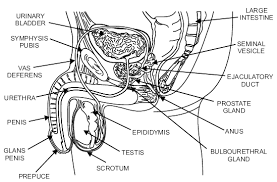 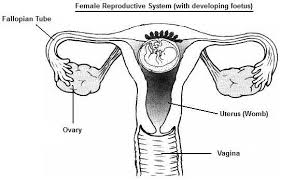 	Male:Testicle Epididymis Vas deferens BulbourethralSeminal Vesicle Testosterone Female: Ovaries Uterus Fallopian tube Egg Progesterone Estrogen Station 3: Body review Be able to identify the various structure from the different units and their function in the body.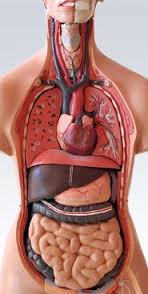 Pancreas Thyroid Thymus Parathyroid Lungs (bronchus, bronchiole, alveoli) Heart Pulmonary Vein/Arteries Aorta Vena Cava Trachea Larynx 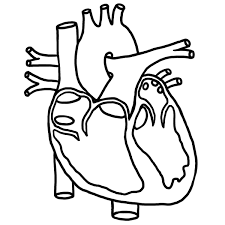 Station 4: Heart labeling The heart needs to have the following structures and be colored using blue and red colored pencils. You should also draw in arrows. Aorta Pulmonary vein and artery Superior and inferior vena cava Left and right ventricle Left and right atrium Tricuspid valve Bicuspid/ mitral valveAortic valve Pulmonary valve Septum Station 5: Nervous System Using the iPad google QuizletOnce on Quizlet search : cavalieribThe nervous system should be the only cards that appear http://quizlet.com/Station 6: Overview of tissues Using the Websites provided do the review first and then do the histology “lab” to observe the different types of tissues. You can use your drawing in your books to answer the questions instead of redrawing them. https://www.wisc-online.com/learn/natural-science/life-science/ap1402/tissue-identification (review)http://www.biologycorner.com/anatomy/histology/ (lab)1. Epithelia are classified by the number of cell layers and the ____________________ of the cells.2. Distinguish between simple and stratified. 3. Describe the 3 main shapes of epithelial cells Take the Quiz on a separate sheet of paper and attach to your Worksheet!!!!!!!!!!